  Obec Milíkov, Milíkov 1, 350 02 Cheb                                                                             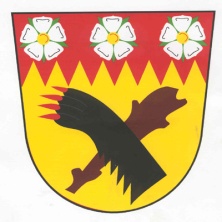 Zastoupená starostou obce Janem Benkou,IČ: 00572713, tel.: 354 693 202 mob.:725 052 003                       Výroční zpráva obce Milíkov za rok 2017O poskytování informací podle zákona č. 106/1999Sb., o svobodném přístupu k informacím ve znění                       pozdějších změn a předpisů. Dle § 18 zákona č. 106/1999 Sb., ve znění změn a předpisů Obec Milíkov předkládá zprávu o poskytování informací za rok 2017.Počet podaných žádostí o informace:             0Počet podaných odvolání proti rozhodnutí:   0Opis podstatných částí každého rozsudku:     0Sankce za nedodržování tohoto zákona:         0Počet stížností podaných podle § 16a:            0V průběhu roku nebyla podána Obecnímu úřadu  v Milíkově žádost o poskytnutí informací.Kromě poskytovaných informací v návaznosti na zák. č. 106/1999Sb., o svobodném přístupu k informacím, obec zveřejňuje informace o činnosti prostřednictvím úřední desky na svých internetových stránkách, na adrese www. obecmiliov.cz.V Milíkově: 27.3.2018                                                                                        Jan Benka                                                                                                                              starosta obce Vyvěšeno: 27.3.2018          Sejmuto:  